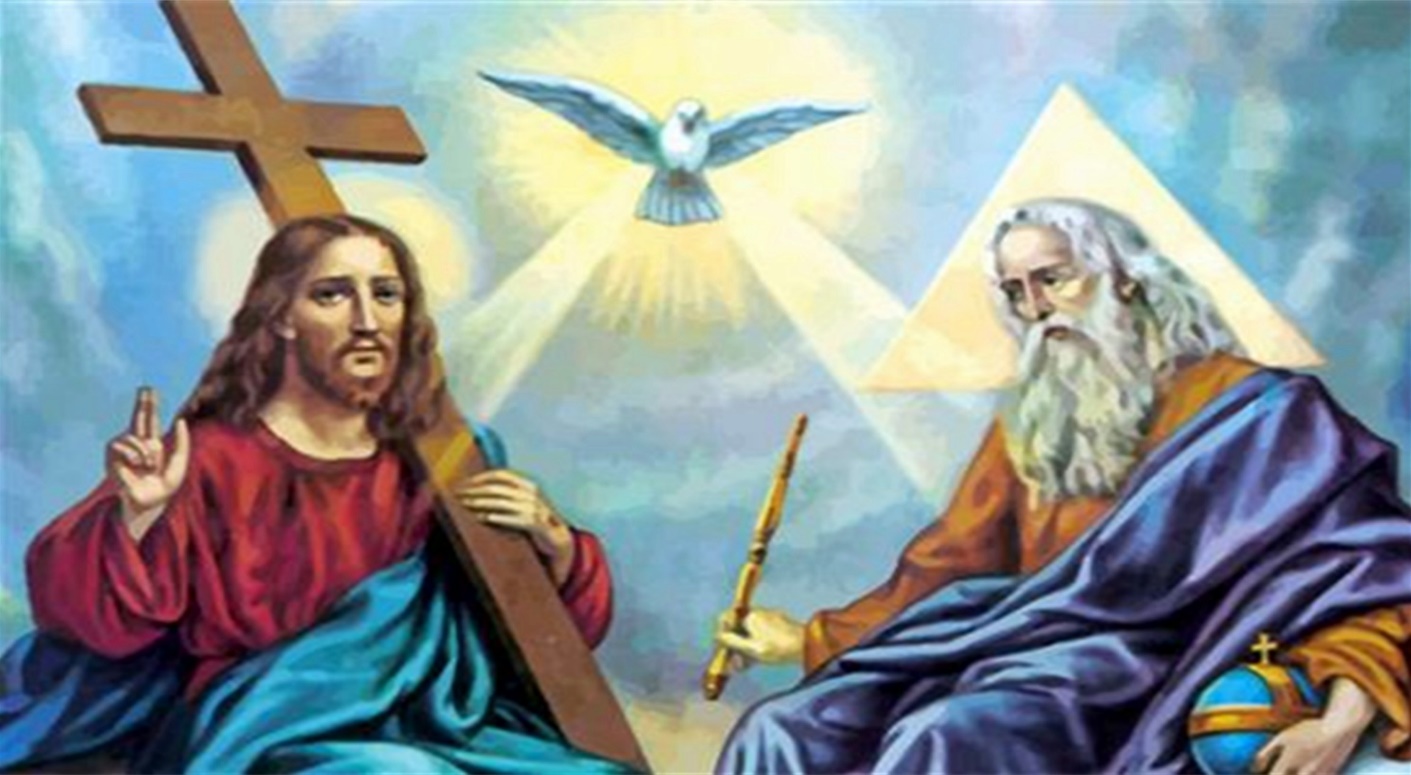 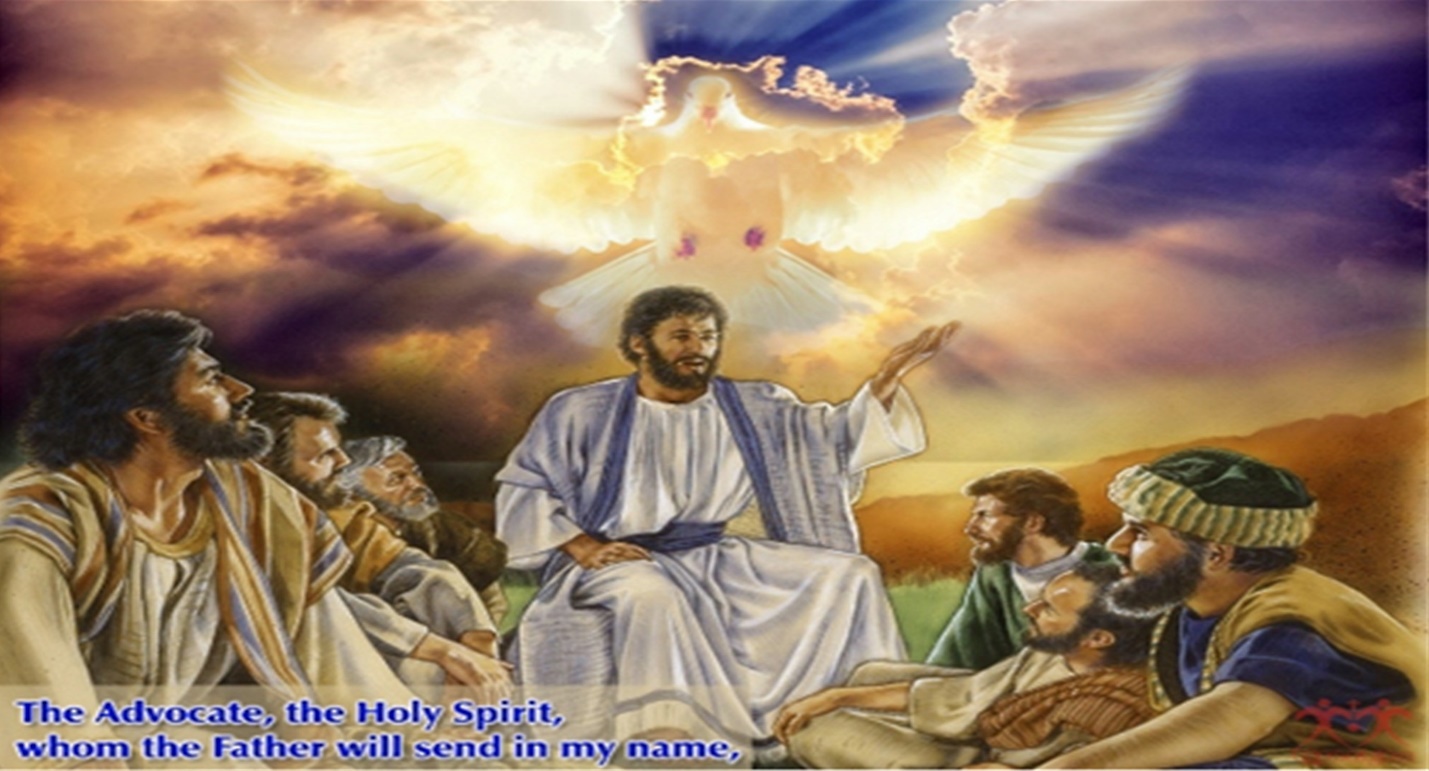 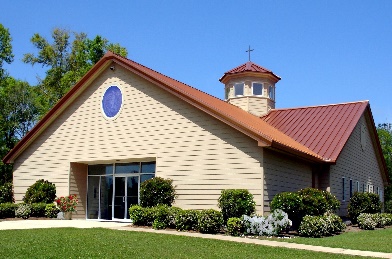 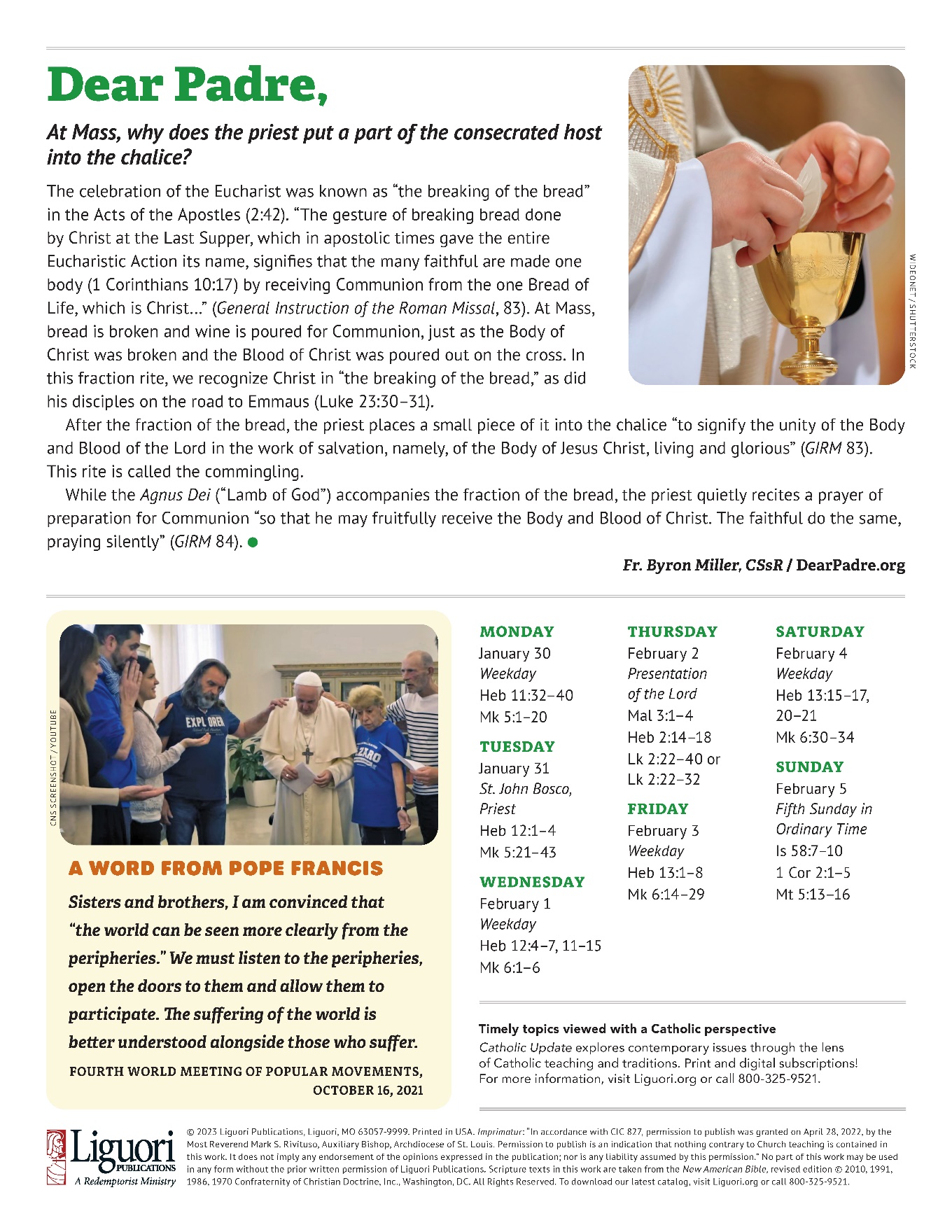                                    4th Sunday in 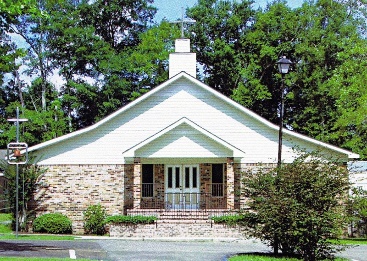 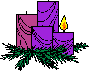                                  Ordinary Time                                   January 29, 2023Holy Spirit Catholic Parish & Christ the King MissionReverend Peter Kmiecik, PastorDeacon John E. Jennings † Deacon Norbert Lloyd, Jr.Parish Secretary – Grace LeBlancParish Office 283-5252 – Fr. Peter’s Office 233-0947 - Fax 283-5255holyspiritcc@bellsouth.net – www.holyspiritcc.com       Office Hours: Mon-Thur-8:00 a.m.–3:00 p.m.          Fr. Peter is off on Mondays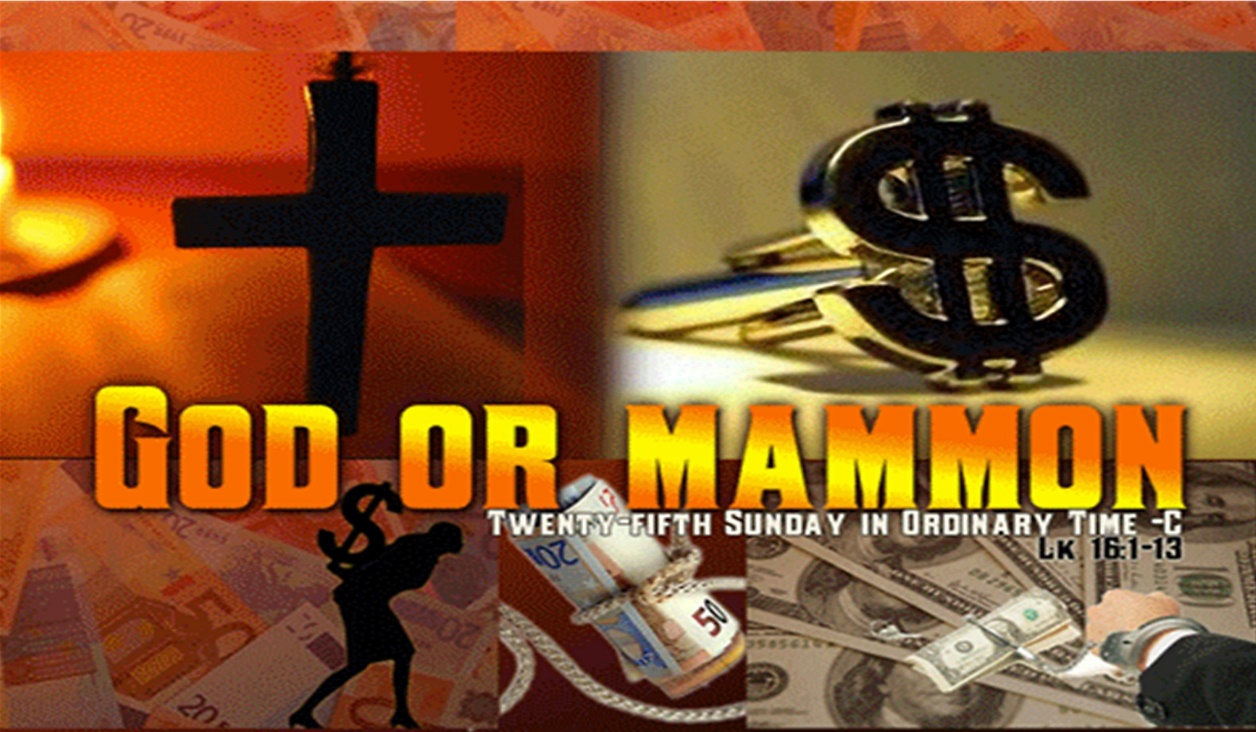 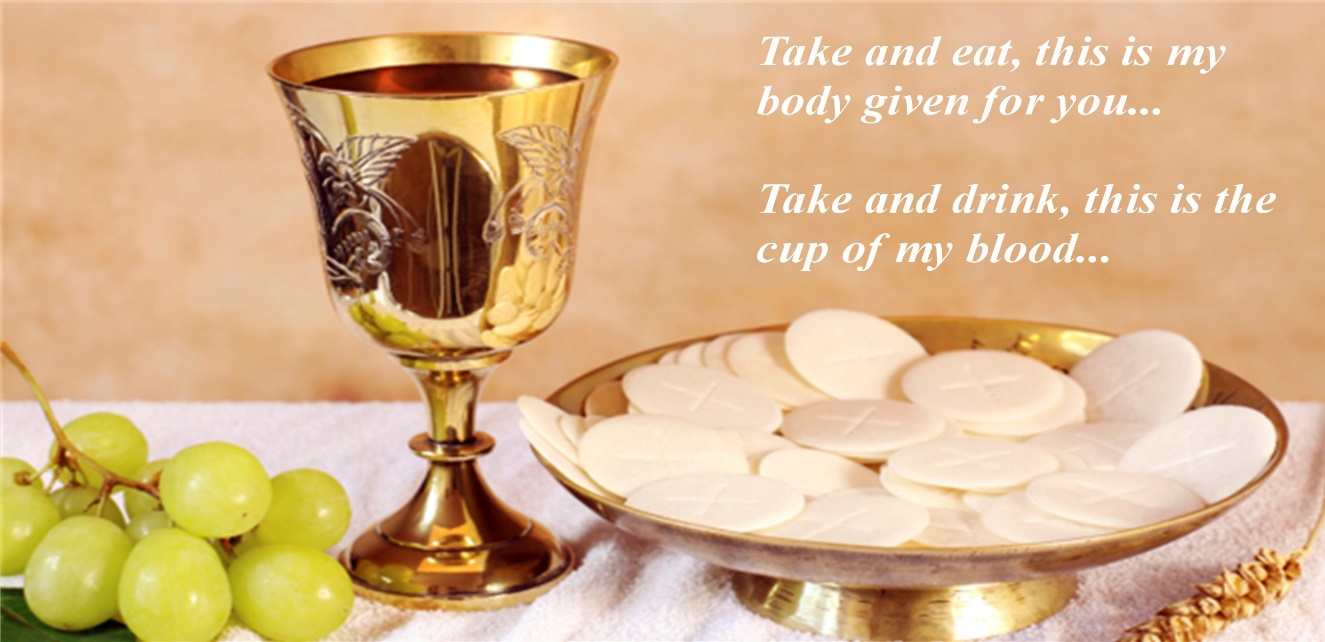 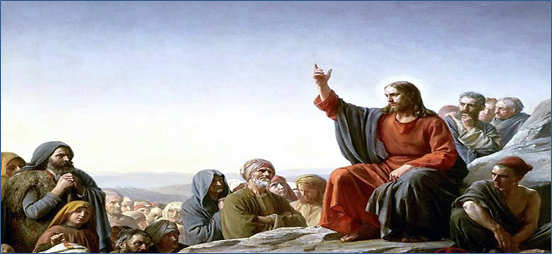 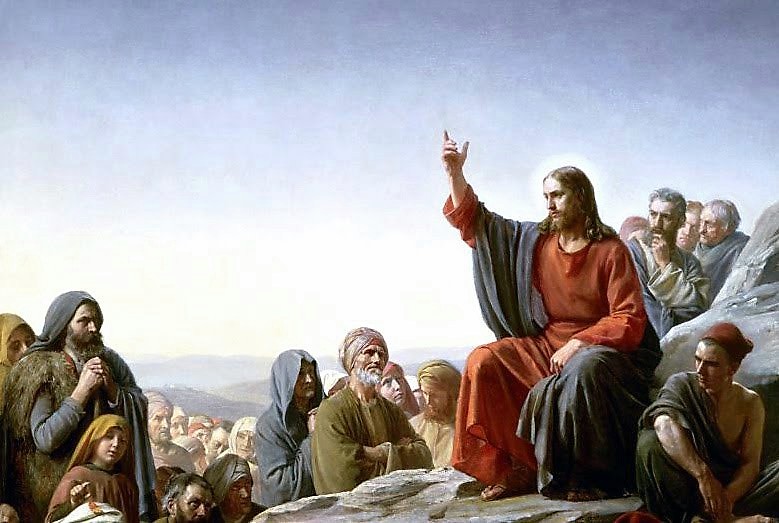 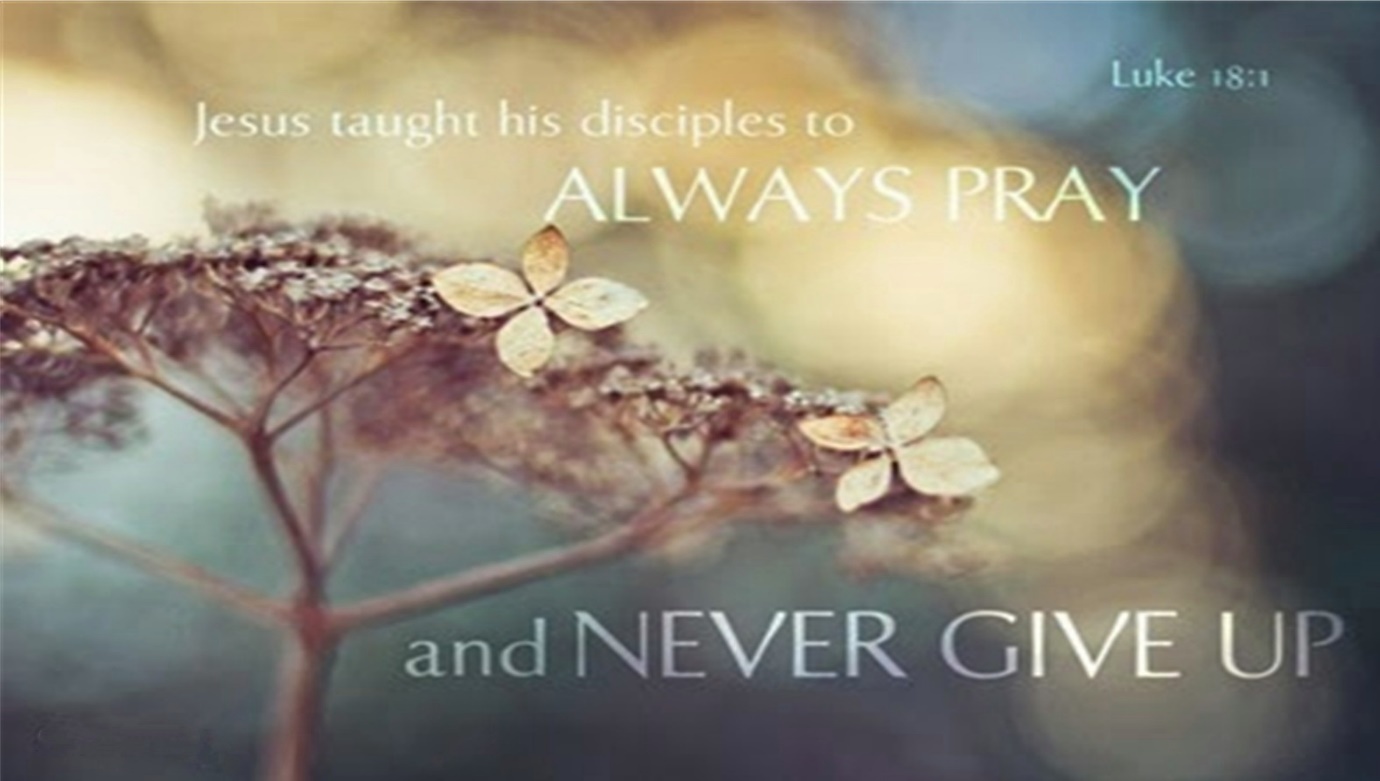 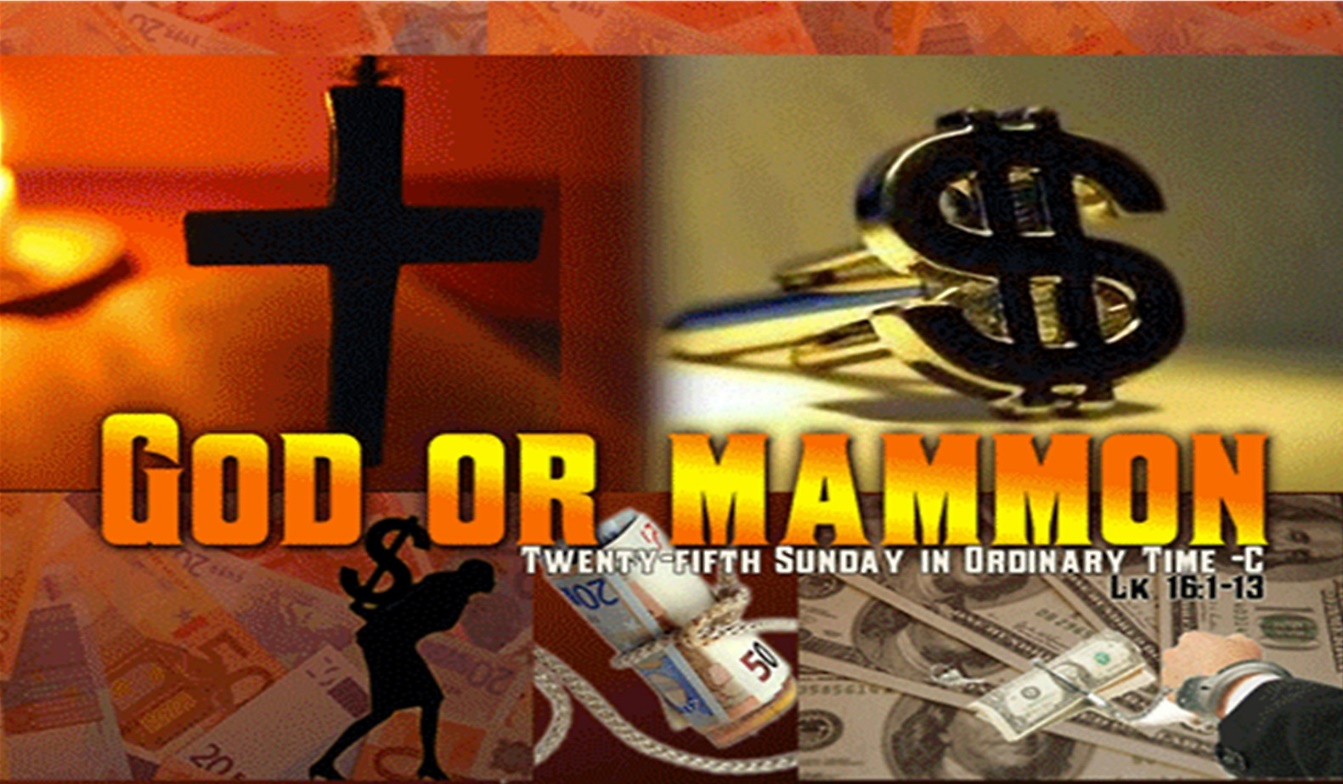 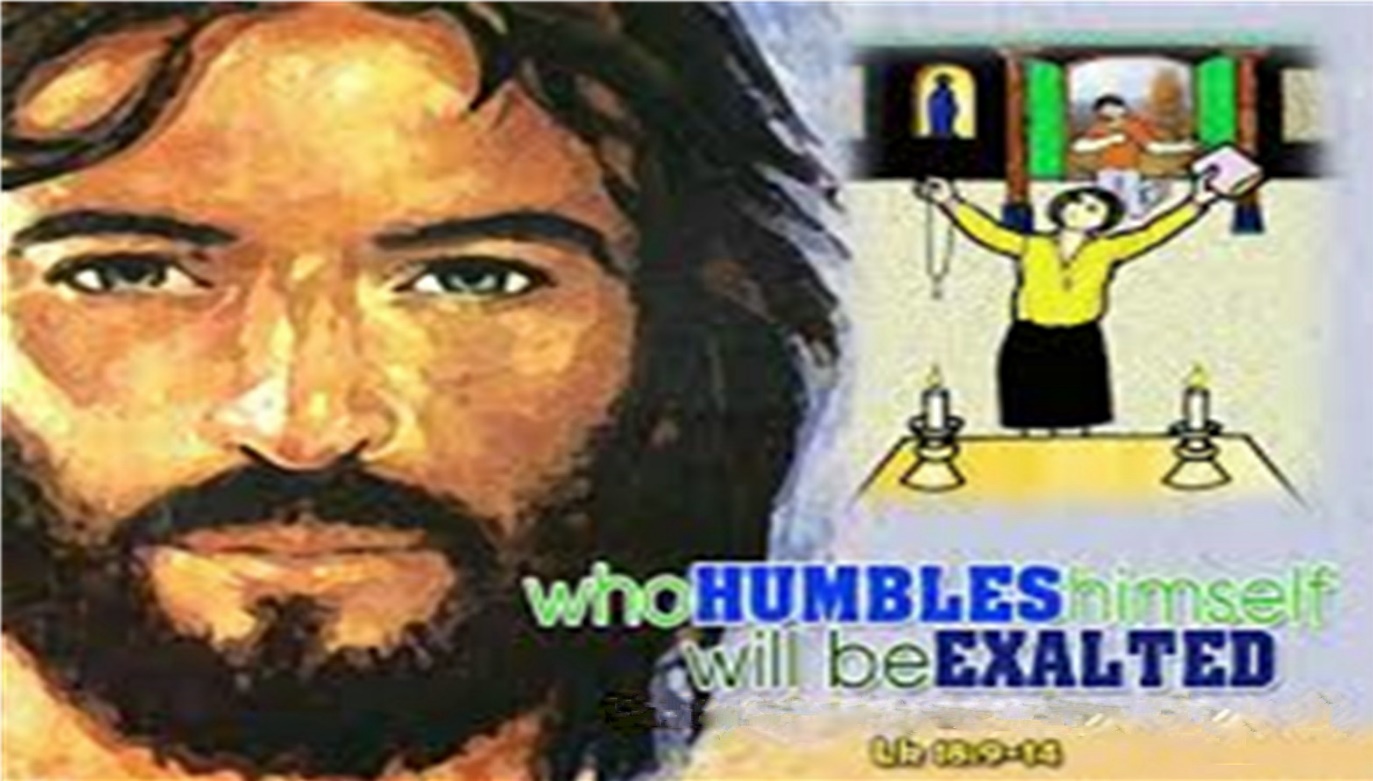 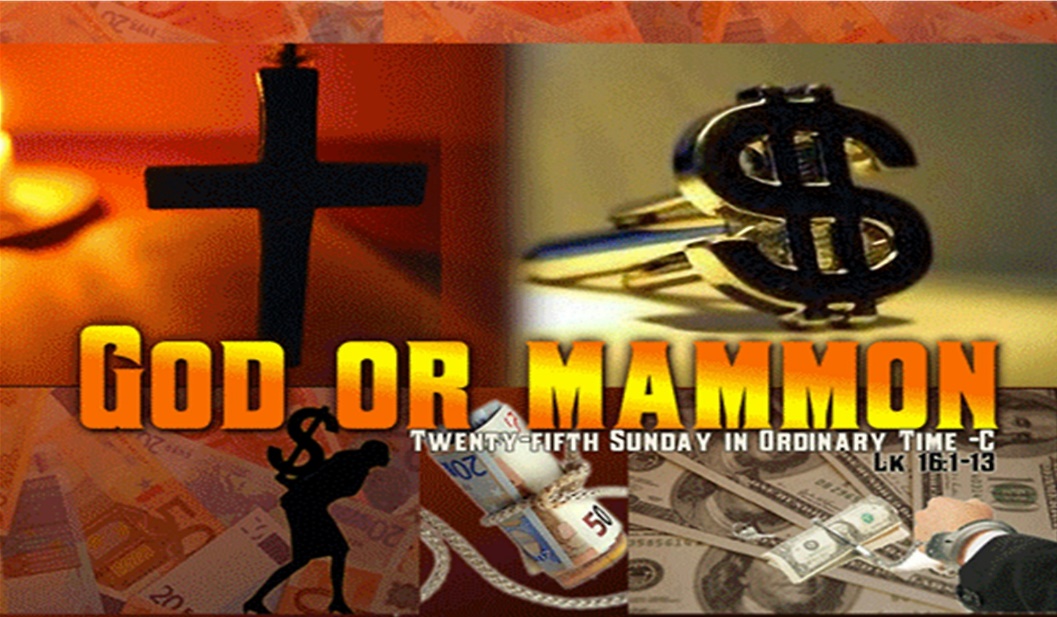 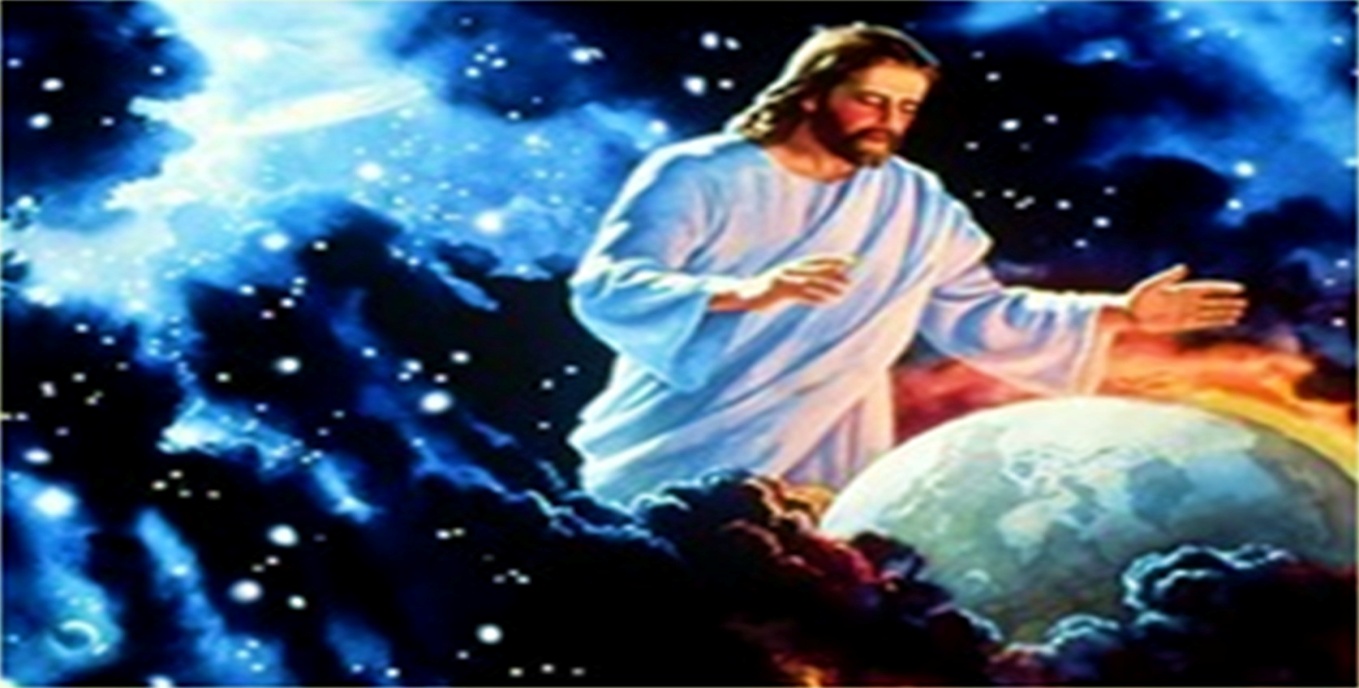 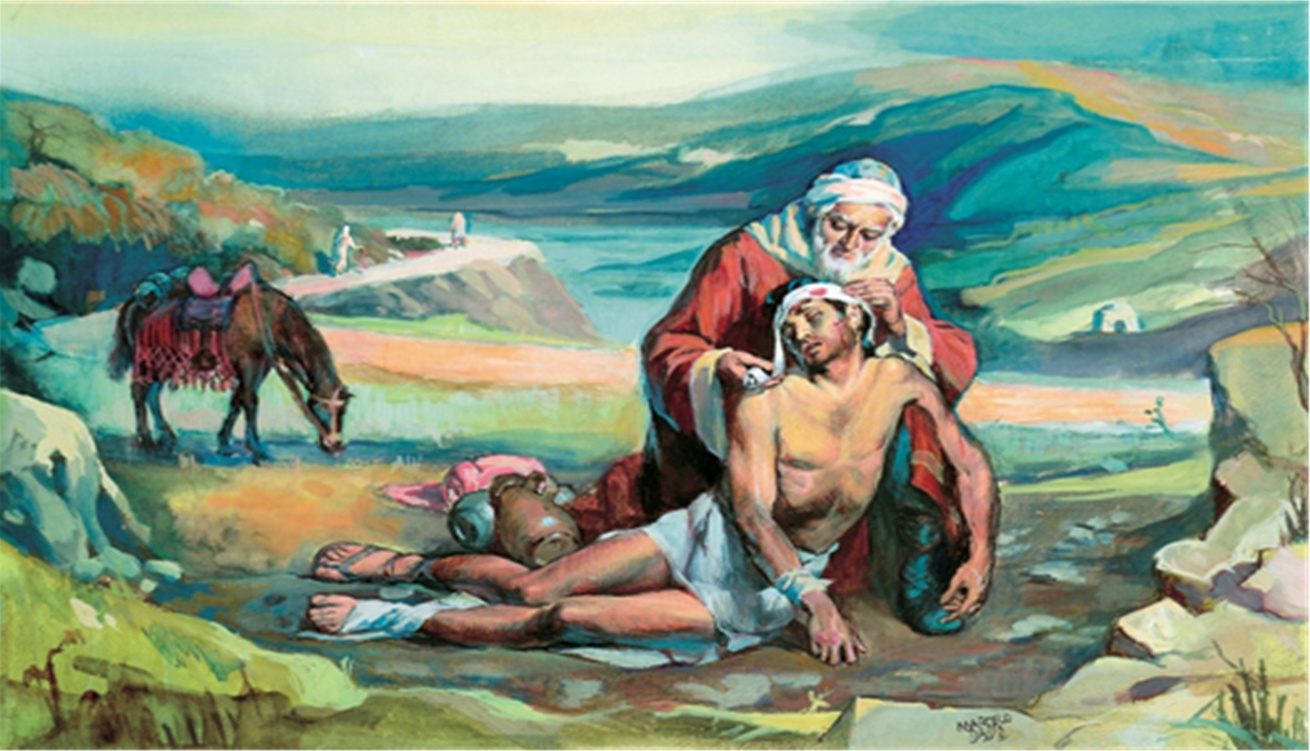 